PENETAPAN KADAR FLAVONOID TOTAL EKSTRAKKAYU KUNING DARI DAERAH SAMARKILANG ACEHTENGAH DENGAN BERBAGAI KONSENTRASIETANOL MENGGUNAKAN METODESPEKTROFOTOMETRI VISIBLESKRIPSIOLEH :AFRIZANINPM : 212114088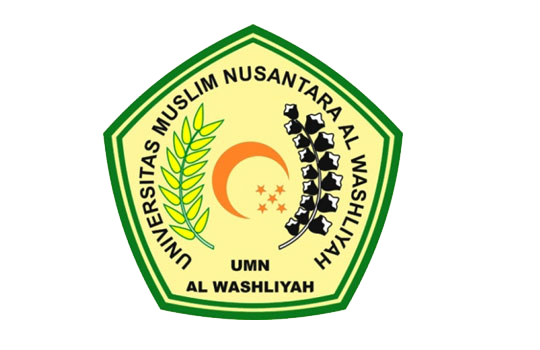 PROGRAM STUDI SARJANA FARMASIFAKULTAS FARMASIUNIVERSITAS MUSLIM NUSANTARA AL-WASHLIYAHMEDAN2023PENETAPAN KADAR FLAVONOID TOTAL EKSTRAKKAYU KUNING DARI DAERAH SAMARKILANG ACEHTENGAH DENGAN BERBAGAI KONSENTRASIETANOL MENGGUN AKAN METODE SPEKTROFOTOMETRI VISIBLESKRIPSIDiajukan untuk melengkapi dan memenuhi syarat-syarat untuk memperoleh Gelar Sarjana Farmasi pada Program Studi Sarjana Farmasi Fakultas Farmasi Universitas Muslim Nusantara Al-WashliyahOLEH :AFRIZANI
NPM.212114088PROGRAM STUDI SARJANA FARMASIFAKULTAS FARMASIUNIVERSITAS MUSLIM NUSANTARA AL-WASHLIYAHMEDAN2023